ПРОЄКТ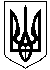 УКРАЇНАМАЛИНСЬКА МІСЬКА  РАДАЖИТОМИРСЬКОЇ ОБЛАСТІР І Ш Е Н Н ямалинської МІСЬКОЇ ради( сесія восьмого скликання)від              2022 року  № Про внесення змін до рішеннядвадцять третьої сесії восьмого скликання від 23 лютого 2022 року № 609	        Керуючись статтями 25, 26, 59 Закону України «Про місцеве самоврядування в Україні», статтею 5 Закону України «Про охорону дитинства», статтею 20 Закону України «Про повну загальну середню освіту»,  Законом  України «Про   внесення  змін  до  деяких  законів  України  щодо  забезпечення   безкоштовним харчуванням дітей, один із  батьків  яких  загинув (пропав безвісти), помер під час захисту незалежності та суверенітету України» № 978- IX  від 05.11.2020 року, постановами КМУ «Про затвердження норм та Порядку організації харчування у закладах освіти та дитячих закладах оздоровлення та відпочинку» від 24.03.2021 № 305, «Про затвердження Порядку надання послуг з харчування дітей у дошкільних, учнів у загальноосвітніх та професійно-технічних навчальних закладах, операції з надання яких звільняються від обкладення податком на додану вартість» від 02.02.2011р. № 116, з  метою організації харчування учнів у закладах  загальної середньої освіти Малинської міської територіальної громади у 2022 році, міська  рада ВИРІШИЛА:       1. Внести зміни до рішення двадцять третьої сесії восьмого скликання від 23 лютого 2022 року №	  609 та викласти п.5  у новій редакції:     «Встановити безоплатне харчування та щомісячну грошову компенсацію для категорії дітей із числа:  - діти – сироти;-  діти, позбавлені батьківського  піклування;- діти з інвалідністю;- діти з особливими освітніми потребами, які навчаються в інклюзивних         класах;- діти з числа внутрішньо переміщених осіб чи діти, які мають статус дитини, яка постраждала внаслідок воєнних дій і збройних конфліктів;- учні 1-11 класів із сімей, які отримують допомогу   відповідно до Закону України «Про державну  соціальну  допомогу  малозабезпеченим  сім'ям»;- учні 1-11 класів, батьки яких загинули під час участі в антитерористичній операції/ООС, захищаючи незалежність, суверенітет і територіальну цілісність України».      2. Контроль за виконанням рішення покласти на комісію з питань фінансів, бюджету, планування соціально-економічного розвитку, інвестицій та міжнародного співробітництва.Міський голова                                                                   Олександр СИТАЙЛОВіталій ЛУКАШЕНКООлександр ПАРШАКОВВіталій КОРОБЕЙНИК